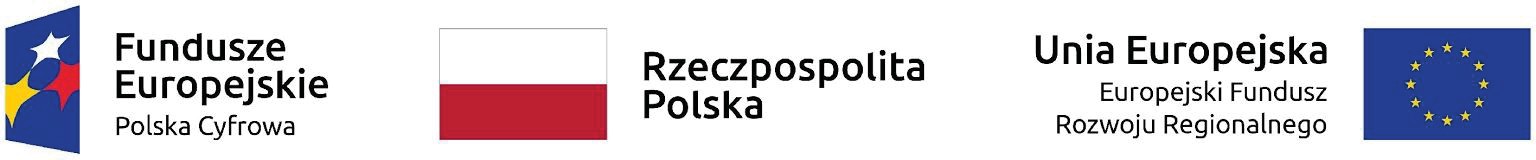 Nazwa Wykonawcy:	........................................................................................................................Adres  Wykonawcy:	........................................................................................................................Tel: ...................................			E-mail: .........................................................REGON: ...............................................		NIP: .............................................Wykonawca jest*) / nie jest*)płatnikiem podatku VATWykonawca jest mikro*)/małym*)/średnim*) / dużym*) przedsiębiorstwem, w rozumieniu art. 7 ust. 1 pkt. 2 i 3 ustawy z dn. 06 marca 2018r. -Prawo przedsiębiorców (Dz.U. z 2021r. poz. 162 ze zm.)*)– niepotrzebne skreślićGmina Mikołajki Pomorskieul. Dzierzgońska 282-433 Mikołajki PomorskieNawiązując do ogłoszenia o zamówienie publiczne w trybie podstawowym bez negocjacji opublikowanego w BZP - Nr ogłoszenia 2022/BZP …………. z dnia …….. 2022r., na wykonanie zadania pn.: Dostawa sprzętu komputerowego w ramach projektu grantowego„Wsparcie dzieci z rodzin pegeerowskich w rozwoju cyfrowym – Granty PPGR”- oferujemy:Wykonanie przedmiotu zamówienia, zgodnie z wytycznymi SWZ wg następujących warunków:Oferowana cena obejmuje wszystkie nakłady określone w SWZNiniejsza oferta obejmuje sprzęt komputerowy wraz z oprogramowaniem, opisany w załączonym dokumencie określającym markę, typ, model (stanowiącym integralną część oferty) - zgodny z minimalnymi wymaganiami zawartymi w Załączniku nr 1 do SWZ pn. Opis Przedmiotu zamówienia.Następujące części niniejszego zamówienia powierzymy podwykonawcom:………………………………………………………………………………………………………….(Nazwa części zamówienia oraz nazwa firmy podwykonawcy)………………………………………………………………………………………………………….………………………………………………………………………………………………………….Uwaga: Wypełniają tylko Wykonawcy, którzy zamierzają powierzyć wykonanie części zamówienia podwykonawcom.Oświadczamy, że zapoznaliśmy się ze specyfikacją warunków zamówienia (SWZ), i nie wnosimy z tego tytułu żadnych zastrzeżeń.Oświadczamy, że stosownie do klauzuli informacyjnej zawartej w Rozdziale II pkt. 2 SWZ, wypełniliśmy obowiązki informacyjne przewidziane w art. 13 lub art. 14 RODO wobec osób fizycznych, od których dane osobowe bezpośrednio lub pośrednio, zostały pozyskane w celu ubiegania się o udzielenie zamówienia publicznego w niniejszym postępowaniu.Oświadczamy, że uważamy się za związanych ofertą na czas wskazany w specyfikacji istotnych warunków zamówienia, tj. 30 dni od ostatniego dnia składania ofert.Udzielamy …… miesięcy gwarancji (wymagane minimum 24 miesiące), na dostarczone kompletne produkty i urządzenia/zespoły urządzeń, z uwzględnieniem przypadków gdzie dla urządzeń, na które ich producenci udzielają dłuższego okresu gwarancji - według gwarancji producenta.Wyrażamy zgodę na płatność należności z tytułu rozliczenia - do 30 dni, licząc od dnia potwierdzonego przyjęcia faktury przez Zamawiającego.W przypadku przyznania nam zamówienia, Zobowiązujemy się do podpisania umowy na warunkach określonych we wzorze umowy stanowiącym załącznik nr 7 do SWZ, w miejscu i czasie wyznaczonym przez Zamawiającego.Upoważniamy Zamawiającego bądź jego uprawnionych przedstawicieli do przeprowadzenia wszelkich badań mających na celu sprawdzenie przedłożonych w ofercie dokumentów i informacji oraz do wyjaśnienia finansowych i technicznych aspektów naszej oferty.Składając ofertę wykonania zamówienia oświadczamy, że w przypadku wygrania przetargu i realizacji dostawy przy udziale podwykonawców, zobowiązujemy się do zawarcia i realizacji umów z podwykonawcami, zgodnie z postanowieniami art. 463 ustawy PZP.Oświadczamy, że będące załącznikami do oferty dokumenty oznaczone: ......................................  stanowią tajemnicę naszego przedsiębiorstwa w rozumieniu przepisów o zwalczaniu nieuczciwej konkurencji i nie wyrażamy zgody na ich udostępnianie innym uczestnikom postępowania.Załączniki do oferty:..............................................................................................................................................................................................................................................DataUwaga:Przygotowany dokument należy podpisać kwalifikowanym podpisem elektronicznym lub elektronicznym podpisem zaufanym lub elektronicznym podpisem osobistym przez osobę/osoby upoważnioną/upoważnioneO F E R T APrzedmiot zamówieniaCena netto (PLN)Cena brutto (PLN)Termin realizacji (ilość dni od daty zawarcia umowy)Sprzęt komputerowy (laptopy) wraz z oprogramowaniem – szt.190